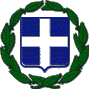   ΠΡΟΣΚΑΛΟΥΜΕ     Γραφεία Γενικού Τουρισμού με ειδικό σήμα και άδεια λειτουργίας από τον ΕΟΤ σε ισχύ, να καταθέσουν στo 1ο ΓΕΛ Πρέβεζας σφραγισμένη προσφορά κατά το χρονικό διάστημα 25-02-2019 έως 01-03-2019 και ώρα 09:00 έως 12:00 π.μ στο γραφείο του Διευθυντή.   Οι προσφορές μπορούν να υποβληθούν με εξουσιοδοτημένο εκπρόσωπο ή ταχυδρομικά, αρκεί να διασφαλιστεί ότι θα έχουν παραληφθεί από το σχολείο μέχρι την   01-03-2019 και ώρα 12:00 π.μ.Για τη σύνταξη της προσφοράς αυτής σας ενημερώνουμε ότι θα πρέπει να περιλαμβάνονται τα παρακάτω στοιχεία:α.Προορισμός: Πρέβεζα-Αλεξανδρούπολη-Κωνσταντινούπολη- Κομοτηνή-Θεσσαλονίκη-Πρέβεζαβ. Αριθμός μετακινούμενων:  65   μαθητές- 5 συνοδοί γ. Τρόπος μεταφοράς των μαθητών: με το πιο σύγχρονο λεωφορείοδ. Κατηγορία καταλύματος : ξενοδοχείο 4 αστέρωνε. Χρονική διάρκεια μετακίνησης: από 13-04-2019 μέχρι και 17-04-2019. Το πρόγραμμα της εκδρομής θα έχει ως εξής: 1η  ημέρα  Σάββατο 13-04-2019Αναχώρηση από Πρέβεζα για Κωνσταντινούπολη με ενδιάμεσες στάσεις που θα καθορίζουν οι συνοδοί καθηγητές .Μεσημεριανό φαγητό στην Αλεξανδρούπολη Άφιξη στην Κωνσταντινούπολη ,τακτοποίηση στο ξενοδοχείο ,φαγητό σε ταβέρνα της πόλης και διανυκτέρευση στο ξενοδοχείο2η  ημέρα Κυριακή 14-04-2019 Πρωινό στο ξενοδοχείο και αναχώρηση για το Πατριαρχείο Κων/πολεως .Ξενάγηση στα αξιοθέατα της Πόλης(Αγία Σοφία, Μπλέ Τζαμί, Υδραγωγείο Ιουστινιανού, Βυζαντινό Ιππόδρομο, Τόπ Καπί). Φαγητό σε ταβέρνα, διανυκτέρευση στο ξενοδοχείο. 3η  ημέρα  Δευτέρα 15-04-2019   •    Πρωινό στο ξενοδοχείο και αναχώρηση για επίσκεψη στο Ζωγράφειο Λύκειο και ξενάγηση                            στην πόλη(Μονή Ζωοδόχου Πηγής, Παναγία Βλαχερνών και άλλα) .Επίσκεψη στην κλειστή αγορά  Καπαλί Τσαρσί. Κρουαζιέρα στο Βόσπορο. Φαγητό σε ταβέρνα διανυκτέρευση στο ξενοδοχείο.4η ημέρα Τρίτη 16-04-2019Μετά το πρωινό στο ξενοδοχείο αναχώρηση για Κομοτηνή με στάσεις που θα καθορίζουν οι συνοδοί καθηγητέςΆφιξη στην Κομοτηνή ,τακτοποίηση στο ξενοδοχείο, φαγητό σε ταβέρνα της πόλης και διανυκτέρευση στο ξενοδοχείο                                                         5η ημέρα Τέταρτη 17-04-2019  •  Πρωινό στο ξενοδοχείο και αναχώρηση για Θεσσαλονίκη, όπου θα ξεναγηθούμε στο κέντρο της πόλης. Το απόγευμα θα μεταβούμε στους τάφους της Βεργίνας και από εκεί θα αναχωρήσουμε για Πρέβεζα με στάσεις καθ’ οδόν.Οι επισκέψεις και ξεναγήσεις θα τροποποιούνται, ώστε να εξοικονομούμε χρόνο       Παρακαλούμε κατά τη σύνταξη της προσφοράς επιπλέον να λάβετε υπόψη σας και τα εξής: Η διαμονή των μαθητών και συνοδών καθηγητών θα γίνει σε Ξενοδοχεία 4 αστέρων. Δίκλινα  δωμάτια για τους μαθητές και μονόκλινα για τους καθηγητές. Οι προσφερόμενες υπηρεσίες στους μαθητές και καθηγητές θα είναι ανάλογες με τους άλλους ενήλικες πελάτες.Το πρόγραμμα διατροφής (τρία πρωινά και τρία γεύματα στην Κων/πολη και ένα πρωινό στην Κομοτηνή) θα είναι όπως περιγράφεται στο παραπάνω πρόγραμμα με ευθύνη του τουριστικού γραφείου.Τα τέλη εισόδου στις πόλεις και ο φόρος στα ξενοδοχεία θα επιβαρύνουν το Τουριστικό Γραφείο.Σε όλη τη διάρκεια της εκδρομής θα υπάρχει υπεύθυνος Αρχηγός- Συνοδός του τουριστικού γραφείου ο οποίος θα διευθετεί μετακινήσεις, φαγητά και ξενοδοχεία καθώς και ειδικός ξεναγός για τις ξεναγήσεις και τις μετακινήσεις στην Κων/ποληΟι μετακινήσεις από την μια πόλη προς την άλλη προς και από τους χώρους περιήγησης και διασκέδασης θα γίνονται με το λεωφορείο του Τουριστικού Γραφείου.Θα υπάρχει Ασφάλιση Ευθύνης Διοργανωτή καθώς και πρόσθετη ασφάλιση που θα καλύπτει τα έξοδα σε περίπτωση ατυχήματος ή ασθένειας για μαθητές και συνοδούςΟι μετακινήσεις θα γίνονται με λεωφορείο που θα πληροί τις προδιαγραφές ασφαλούς μετακίνησης. Βάσει της κείμενης νομοθεσίας θα επιλεγεί το πιο σύγχρονο.Στον ίδιο φάκελο της προσφοράς θα πρέπει να κατατεθεί  υπεύθυνη δήλωση ότι διαθέτει ειδικό σήμα και άδεια λειτουργίας από τον Ε.Ο.Τ. σε ισχύ. Επίσης θα κατατεθεί φωτοτυπία άδειας αυτοκινήτου, διπλώματος οδηγού, ασφάλειας αυτοκινήτου, συμβολαίου αστικής ευθύνης ( tours operators) και όνομα συνοδού-αρχηγού εκδρομής και το κινητό του τηλέφωνο για να έλθει σε επικοινωνία ο διευθυντής του σχολείου. Επίσης θα κατατεθεί υπεύθυνη δήλωση ότι με την υπογραφή του συμφωνητικού θα καταθέσει εγγυητική επιστολή τράπεζας για το συνολικό ποσό της εκδρομής. Στην τελική συνολική τιμή να συμπεριλαμβάνονται επίναυλοι καυσίμων, ο Φ.Π.Α., η συνολική τιμή της εκδρομής καθώς και η επιβάρυνση ανά μαθητή.Η εξόφληση θα γίνει μετά το τέλος της εκδρομής .Κριτήρια για την επιλογή του ταξιδιωτικού γραφείου είναι η ασφάλεια των μαθητών μας, η ποιότητα των προσφερόμενων υπηρεσιών, η πληρότητα της προσφοράς σε συνδυασμό με την τιμή. Το σχολείο θα επιλέξει την προσφορά που θα εγγυάται την αρτιότερη και ασφαλέστερη οργάνωση της εκδρομής και όχι υποχρεωτικά και μόνο τη χαμηλότερη προσφερόμενη τιμή.Αποδοχή από το πρακτορείο ποινικής ρήτρας σε περίπτωση αθέτησης των όρων του συμβολαίου από την μεριά του και στην περίπτωση αθέτησης των ανωτέρω προϋποθέσεων το σχολείο επιφυλάσσεται να αποφασίσει για τις περαιτέρω νόμιμες ενέργειες.                                                                                                            Ο Διευθυντής                                                                                                         Καραγιάννης Βασίλειος                                                                                                          Καραγιάννης Βασίλειος               ΕΛΛΗΝΙΚΗ ΔΗΜΟΚΡΑΤΙΑ    ΥΠΟΥΡΓΕΙΟ ΠΑΙΔΕΙΑΣ, ΕΡΕΥΝΑΣ ΚΑΙ ΘΡΗΣΚΕΥΜΑΤΩΝΠΕΡ/ΚΗ Δ/ΝΣΗ  Π/ΘΜΙΑΣ & Δ/ΘΜΙΑΣ              ΕΚΠ/ΣΗΣ ΗΠΕΙΡΟΥΔ/ΝΣΗ Δ/ΘΜΙΑΣ ΕΚΠ/ΣΗΣ ΠΡΕΒΕΖΑΣ1ο ΓΕΝΙΚΟ ΛΥΚΕΙΟ ΠΡΕΒΕΖΑΣΣτησιχόρου 6, Πόρος48100, ΠΡΕΒΕΖΑΤηλ.: 2682022302Fax:2682022320E-mail: mail@1lyk-prevez.pre.sch.gr                Πρέβεζα, 25/02/2019                         Αριθ. Πρωτ : 57   ΠΡΟΣ: ΓΡΑΦΕΙΑ ΓΕΝΙΚΟΥ ΤΟΥΡΙΣΜΟΥΣΧΕΤ. : «Υ.Α. 33120/ΓΔ4/28-02-2017 (ΦΕΚ 681/τ.Β’/6-03-2017) με θέμα «Εκδρομές- Μετακινήσεις μαθητών Δημοσίων και Ιδιωτικών σχολείων Δευτεροβάθμιας Εκπαίδευσης εντός και εκτός της χώρας»ΣΧΕΤ. : «Υ.Α. 33120/ΓΔ4/28-02-2017 (ΦΕΚ 681/τ.Β’/6-03-2017) με θέμα «Εκδρομές- Μετακινήσεις μαθητών Δημοσίων και Ιδιωτικών σχολείων Δευτεροβάθμιας Εκπαίδευσης εντός και εκτός της χώρας»